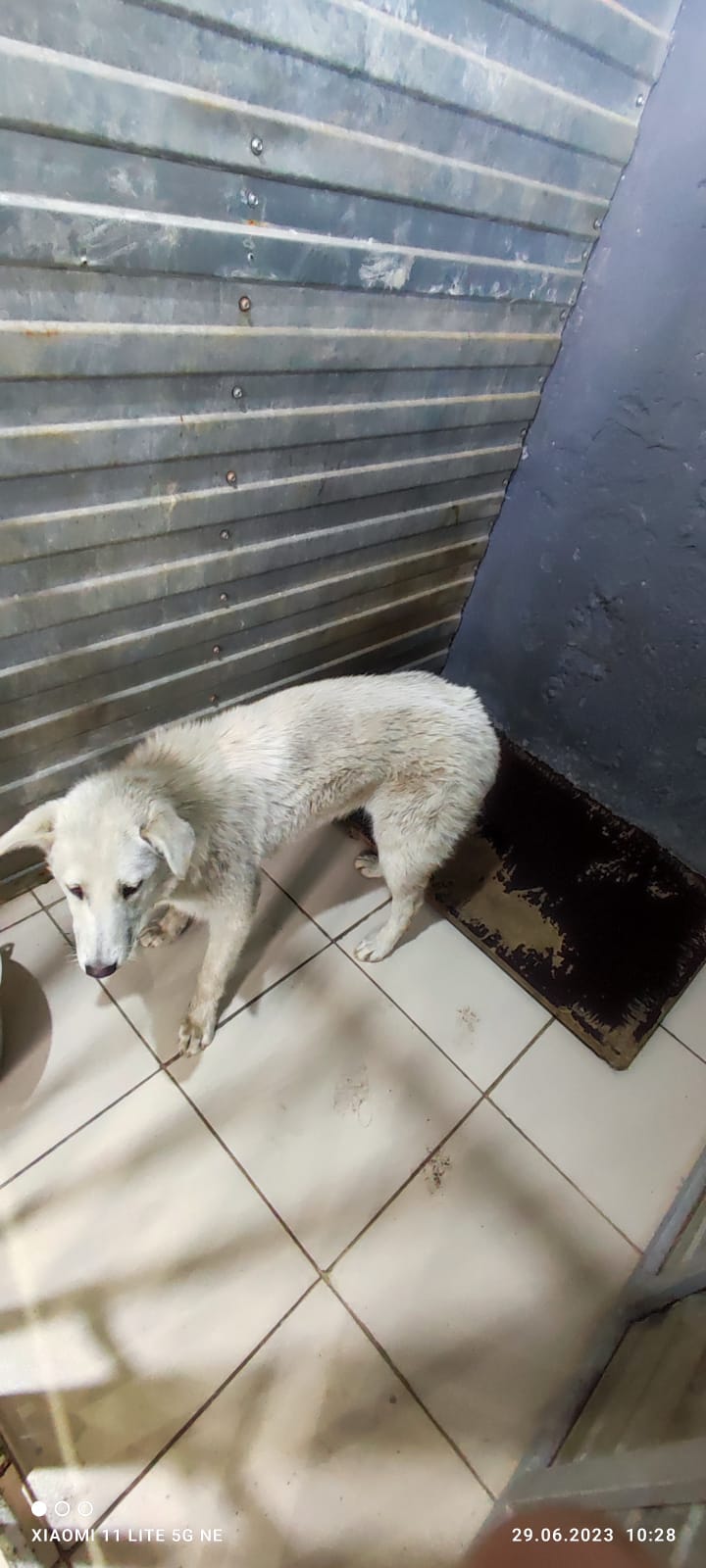 № 437Отловлено: 29.06.2023ул. Индустриальная, 15 стр. 4Вид: собака.Порода/пол: беспородная, сука.Окрас: белый.Возраст: 7 месяцев.Вес: 20 кг.Рост: 51 см. в холке.Приметы: Особенности поведения:СпокойнаяИН: Вакцинация: Стерилизация: Вет. паспорт: нет